!!! PONUKA PRÁCE !!!Hľadáme spoľahlivých ľudí s vážnym záujmom o prácu na pozíciu: SkladníkMIESTO VÝKONU PRÁCE :  IlavaPOPIS PRACOVNÉHO MIESTA : vykonávanie prác na VZV, vyskladňovanie potravinárskeho tovaru, zaskladnenie a vyskladnenie paliet,práca iba v nočných 12 hod. zmenách POŽADUJEME: oprávnenie na vedenie VZV, možnosť obnovenia platnostispoľahlivosťPONÚKAME : motivačná mzda v čistom po zaučení  od 3 do 5 EUR/h.    podľa množstva vyskladnených a naskladnených kusovubytovanieBližšie informácie môžete získať na :	Kontakt :Tel. číslo : 0911 875 667Životopisy zasielajte na mailovú stránku    praca@jofex.eu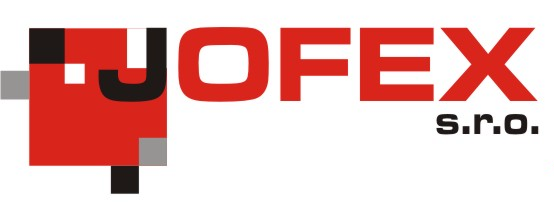 